Victorian Secondary 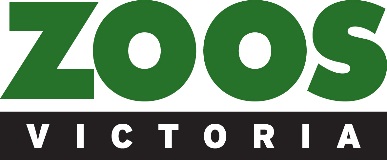 School Work Experience Placement in 2020Role Description - Healesville SanctuaryRole DescriptionTo provide a five day workplace experience to Victorian Secondary School students at a Zoos Victoria property, Healesville Sanctuary.Students will assist in the daily responsibilities of various zoo departments including Visitor Experiences, Education and Zoo Keeping. During keeping period, students will experience four departments on a rotating schedule throughout the week (Wild Natives, Threatened Mammals, Fighting Extinction and Wild Encounters).Their duties may include manual work such as, cleaning of animal’s enclosures, observations of animal encounters, helping with research and development of programs and organising volunteer equipment. Due to the nature of the role, there are few opportunities for animal contact.Note: Each department at Healesville Sanctuary has varied start times from 8am-9:00am and conclude from 4.30 – 5:00pm. Prerequisite/Eligibility:Only ONE student application will be accepted per school for only ONE Zoo property (either Werribee Open Range Zoo, Melbourne Zoo or Healesville Sanctuary). Due to the overwhelming number of applications we ask the schools careers coordinators to select their most suitable candidate.Students must be 15+ years of age at the time of their placement and currently enrolled in a Victorian Secondary School (State, Catholic or Independent). Interstate applications WILL NOT be considered and we recommend you contact a zoo in your state or territory.Students must provide their own appropriate clothing and footwear suitable for working outdoors in all weather conditions. Students must be able to perform physically demanding manual labouring duties and participate in all aspects of the week’s placement. Placements:Secondary School work experience placement dates do not include Victorian School holiday periods.Students and Schools need to be flexible with placement dates offered as they may be outside of your schools preferred work experience placement dates.Careers coordinators must ensure when submitting a student, especially those from rural areas, that transportation and accommodation costs are taken into consideration.Selection Procedures:Applications must be submitted online by the student and their school careers teacher and will be not be considered if they are faxed, emailed or posted to Zoos Victoria.Applications submitted by students cannot be considered without careers teacher endorsement.Note: Once you commence the online application process you CANNOT log out and get back in. The page will also timeout if left inactive for an extended period of time.Cover letter Format:1 page maximum, size 12 font.State at the beginning of your cover letter:Your nameYour date of birthYour personal contact details (after hours phone number and email)Your current year levelYour school’s name/ addressYour careers coordinators contact details (name, phone number and email)Please ensure you answer:What is your experience (paid work and/or voluntary) involving: animals, conservation, environment and/ or sustainability? What personal skills or attributes do you have that would make you suitable for working with animals in a conservation based organization?Which career path might you choose after completing secondary school?What are the two roles of Zoos within the community and why do you think Zoos are important?What are your three preferred dates of placement? These must be during 2020 and outside of Victorian Government school holiday periods.Resume Format:This is not a standard resume. Print and complete the Department of Education and Training’s Proposed Work Experience with Animals Summary Form. This form should be completed by the student, signed by their parent or guardian and provided to the school’s careers coordinator to enable them to make an informed decision about their suitability for work experience with animals.  If the careers coordinator is satisfied with the student’s suitability, please sign, scan and attach form as a RESUME.  Online application process opens Monday 5th August and close at 5.00pm on Friday 13th September 2019. Successful applicants will be notified in early Term 4 2019.